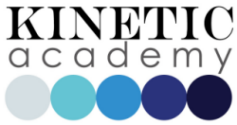 721 Utica Avenue, Huntington Beach, CA  92648714-465-4565board@kineticacademy.orgThis serves as notification that a Regular Meeting of the Board of Directors of Kinetic Academy will be held on Monday, April 6, 2020, beginning at 5:30pm.  Due to the current stay-at-home orders impacting California this meeting will be held by video-conference using a Zoom Virtual Meeting Room.  This arrangement is in conformance with the Executive Order of the State Governor which is currently in effect.  The Zoom Meeting Room number is #XXX-XX-XXXX and participants are invited to join approximately five minutes before the start of the meeting.Jeffrey K. BallBoard Chair Board of Directors:Michele Asay, Vice ChairJeffrey K. Ball, Board ChairBre Lionetti, Executive DirectorBret McCarroll, Campus LifeCharlene Reed, CurriculumChristine Shewbridge, TreasurerKinetic Academy will make every attempt to accommodate any individual with a disability who requires reasonable accommodations to participate in this meeting by contacting the school office at (714) 465-4565. A copy of the Board Meeting Agenda is posted on the school’s web site at www.kineticacademy.org.I.CALL TO ORDER – MEMBERS PRESENTCALL TO ORDER – MEMBERS PRESENTCALL TO ORDER – MEMBERS PRESENTCALL TO ORDER – MEMBERS PRESENTCALL TO ORDER – MEMBERS PRESENTCALL TO ORDER – MEMBERS PRESENTCALL TO ORDER – MEMBERS PRESENT5:30pm5:30pmII.AGENDA ADOPTIONAGENDA ADOPTIONAGENDA ADOPTIONAGENDA ADOPTIONAGENDA ADOPTIONAGENDA ADOPTIONAGENDA ADOPTIONBallBallAn action to approve the agenda for this Regular Meeting of Board of Directors of Kinetic Academy on April 6, 2020.An action to approve the agenda for this Regular Meeting of Board of Directors of Kinetic Academy on April 6, 2020.An action to approve the agenda for this Regular Meeting of Board of Directors of Kinetic Academy on April 6, 2020.An action to approve the agenda for this Regular Meeting of Board of Directors of Kinetic Academy on April 6, 2020.An action to approve the agenda for this Regular Meeting of Board of Directors of Kinetic Academy on April 6, 2020.An action to approve the agenda for this Regular Meeting of Board of Directors of Kinetic Academy on April 6, 2020.An action to approve the agenda for this Regular Meeting of Board of Directors of Kinetic Academy on April 6, 2020.An action to approve the agenda for this Regular Meeting of Board of Directors of Kinetic Academy on April 6, 2020.Motion:_____Second:_____Ayes:_____Nos:_____Abstain:_____III.PROCEDURAL OVERVIEWPROCEDURAL OVERVIEWPROCEDURAL OVERVIEWPROCEDURAL OVERVIEWPROCEDURAL OVERVIEWPROCEDURAL OVERVIEWPROCEDURAL OVERVIEWKinetic Academy is a public entity subject to the Brown Act and meetings are conducted according to Robert’s Rules of Order.  Certain provisions of the Brown Act have been waived under Executive Orders of the State Governor.Kinetic Academy is a public entity subject to the Brown Act and meetings are conducted according to Robert’s Rules of Order.  Certain provisions of the Brown Act have been waived under Executive Orders of the State Governor.Kinetic Academy is a public entity subject to the Brown Act and meetings are conducted according to Robert’s Rules of Order.  Certain provisions of the Brown Act have been waived under Executive Orders of the State Governor.Kinetic Academy is a public entity subject to the Brown Act and meetings are conducted according to Robert’s Rules of Order.  Certain provisions of the Brown Act have been waived under Executive Orders of the State Governor.Kinetic Academy is a public entity subject to the Brown Act and meetings are conducted according to Robert’s Rules of Order.  Certain provisions of the Brown Act have been waived under Executive Orders of the State Governor.Kinetic Academy is a public entity subject to the Brown Act and meetings are conducted according to Robert’s Rules of Order.  Certain provisions of the Brown Act have been waived under Executive Orders of the State Governor.Kinetic Academy is a public entity subject to the Brown Act and meetings are conducted according to Robert’s Rules of Order.  Certain provisions of the Brown Act have been waived under Executive Orders of the State Governor.Kinetic Academy is a public entity subject to the Brown Act and meetings are conducted according to Robert’s Rules of Order.  Certain provisions of the Brown Act have been waived under Executive Orders of the State Governor.IV.COMMENTS FROM THE BOARD CHAIRCOMMENTS FROM THE BOARD CHAIRCOMMENTS FROM THE BOARD CHAIRCOMMENTS FROM THE BOARD CHAIRCOMMENTS FROM THE BOARD CHAIRCOMMENTS FROM THE BOARD CHAIRCOMMENTS FROM THE BOARD CHAIRCOMMENTS FROM THE BOARD CHAIRCOMMENTS FROM THE BOARD CHAIRMr. Ball will make comments and provide updates in regards to the current COVID-19 situation and its impact on the organization.Mr. Ball will make comments and provide updates in regards to the current COVID-19 situation and its impact on the organization.Mr. Ball will make comments and provide updates in regards to the current COVID-19 situation and its impact on the organization.Mr. Ball will make comments and provide updates in regards to the current COVID-19 situation and its impact on the organization.Mr. Ball will make comments and provide updates in regards to the current COVID-19 situation and its impact on the organization.Mr. Ball will make comments and provide updates in regards to the current COVID-19 situation and its impact on the organization.Mr. Ball will make comments and provide updates in regards to the current COVID-19 situation and its impact on the organization.Mr. Ball will make comments and provide updates in regards to the current COVID-19 situation and its impact on the organization.V.PRELIMINARY ACTIONSPRELIMINARY ACTIONSPRELIMINARY ACTIONSPRELIMINARY ACTIONSPRELIMINARY ACTIONSPRELIMINARY ACTIONSPRELIMINARY ACTIONSi.Approval of Minutes from Previous Board Meeting – March 16, 2020Approval of Minutes from Previous Board Meeting – March 16, 2020Approval of Minutes from Previous Board Meeting – March 16, 2020Approval of Minutes from Previous Board Meeting – March 16, 2020Approval of Minutes from Previous Board Meeting – March 16, 2020Approval of Minutes from Previous Board Meeting – March 16, 2020BallBallAn action to approve the minutes from the regularly scheduled board meeting of March 16, 2020, subject to any edits proposed by a member of the Board of Directors.An action to approve the minutes from the regularly scheduled board meeting of March 16, 2020, subject to any edits proposed by a member of the Board of Directors.An action to approve the minutes from the regularly scheduled board meeting of March 16, 2020, subject to any edits proposed by a member of the Board of Directors.An action to approve the minutes from the regularly scheduled board meeting of March 16, 2020, subject to any edits proposed by a member of the Board of Directors.An action to approve the minutes from the regularly scheduled board meeting of March 16, 2020, subject to any edits proposed by a member of the Board of Directors.An action to approve the minutes from the regularly scheduled board meeting of March 16, 2020, subject to any edits proposed by a member of the Board of Directors.An action to approve the minutes from the regularly scheduled board meeting of March 16, 2020, subject to any edits proposed by a member of the Board of Directors.Motion:_____Second:_____Ayes:_____Nos:_____Abstain:_____VI.ORAL COMMUNICATIONORAL COMMUNICATIONORAL COMMUNICATIONORAL COMMUNICATIONORAL COMMUNICATIONORAL COMMUNICATIONORAL COMMUNICATIONThe public is invited to address the Board on any matter at this time.  Please indicate your desire to speak by indicating so on the Zoom application.  To do so go to the Participants tab and click on “Raise Hand”.  Your name will be called and your microphone will be unmuted when it is your turn.  When called upon please state your full name and city of residence. Be advised that per public policy individual board members are not allowed to respond directly to your comments and each speaker is limited to 3 minutes.  If an individual board member chooses to respond to your comments they may do so during the Organizational Report session under Board Member Reports.The public is invited to address the Board on any matter at this time.  Please indicate your desire to speak by indicating so on the Zoom application.  To do so go to the Participants tab and click on “Raise Hand”.  Your name will be called and your microphone will be unmuted when it is your turn.  When called upon please state your full name and city of residence. Be advised that per public policy individual board members are not allowed to respond directly to your comments and each speaker is limited to 3 minutes.  If an individual board member chooses to respond to your comments they may do so during the Organizational Report session under Board Member Reports.The public is invited to address the Board on any matter at this time.  Please indicate your desire to speak by indicating so on the Zoom application.  To do so go to the Participants tab and click on “Raise Hand”.  Your name will be called and your microphone will be unmuted when it is your turn.  When called upon please state your full name and city of residence. Be advised that per public policy individual board members are not allowed to respond directly to your comments and each speaker is limited to 3 minutes.  If an individual board member chooses to respond to your comments they may do so during the Organizational Report session under Board Member Reports.The public is invited to address the Board on any matter at this time.  Please indicate your desire to speak by indicating so on the Zoom application.  To do so go to the Participants tab and click on “Raise Hand”.  Your name will be called and your microphone will be unmuted when it is your turn.  When called upon please state your full name and city of residence. Be advised that per public policy individual board members are not allowed to respond directly to your comments and each speaker is limited to 3 minutes.  If an individual board member chooses to respond to your comments they may do so during the Organizational Report session under Board Member Reports.The public is invited to address the Board on any matter at this time.  Please indicate your desire to speak by indicating so on the Zoom application.  To do so go to the Participants tab and click on “Raise Hand”.  Your name will be called and your microphone will be unmuted when it is your turn.  When called upon please state your full name and city of residence. Be advised that per public policy individual board members are not allowed to respond directly to your comments and each speaker is limited to 3 minutes.  If an individual board member chooses to respond to your comments they may do so during the Organizational Report session under Board Member Reports.The public is invited to address the Board on any matter at this time.  Please indicate your desire to speak by indicating so on the Zoom application.  To do so go to the Participants tab and click on “Raise Hand”.  Your name will be called and your microphone will be unmuted when it is your turn.  When called upon please state your full name and city of residence. Be advised that per public policy individual board members are not allowed to respond directly to your comments and each speaker is limited to 3 minutes.  If an individual board member chooses to respond to your comments they may do so during the Organizational Report session under Board Member Reports.The public is invited to address the Board on any matter at this time.  Please indicate your desire to speak by indicating so on the Zoom application.  To do so go to the Participants tab and click on “Raise Hand”.  Your name will be called and your microphone will be unmuted when it is your turn.  When called upon please state your full name and city of residence. Be advised that per public policy individual board members are not allowed to respond directly to your comments and each speaker is limited to 3 minutes.  If an individual board member chooses to respond to your comments they may do so during the Organizational Report session under Board Member Reports.The public is invited to address the Board on any matter at this time.  Please indicate your desire to speak by indicating so on the Zoom application.  To do so go to the Participants tab and click on “Raise Hand”.  Your name will be called and your microphone will be unmuted when it is your turn.  When called upon please state your full name and city of residence. Be advised that per public policy individual board members are not allowed to respond directly to your comments and each speaker is limited to 3 minutes.  If an individual board member chooses to respond to your comments they may do so during the Organizational Report session under Board Member Reports.VII.ORGANIZATIONAL REPORTSORGANIZATIONAL REPORTSORGANIZATIONAL REPORTSORGANIZATIONAL REPORTSORGANIZATIONAL REPORTSORGANIZATIONAL REPORTSORGANIZATIONAL REPORTSi.Executive DirectorExecutive DirectorExecutive DirectorExecutive DirectorExecutive DirectorExecutive DirectorLionettiLionettiii.EnrollmentEnrollmentEnrollmentEnrollmentEnrollmentEnrollmentLionetti/AsayLionetti/Asayiii.FinancialsFinancialsFinancialsFinancialsFinancialsFinancialsShewbridge/LionettiShewbridge/Lionettiiv.FacilitiesFacilitiesFacilitiesFacilitiesFacilitiesFacilitiesBall/LionettiBall/Lionettiv.CurriculumCurriculumCurriculumCurriculumCurriculumCurriculumMcCarrollMcCarrollvi.Campus LifeCampus LifeCampus LifeCampus LifeCampus LifeCampus LifeLionettiLionettivii.Board Member ReportsBoard Member ReportsBoard Member ReportsBoard Member ReportsBoard Member ReportsBoard Member Reportsviii.Local Sight CouncilLocal Sight CouncilLocal Sight CouncilLocal Sight CouncilLocal Sight CouncilLocal Sight Councilix.Kinetic Parent OrganizationKinetic Parent OrganizationKinetic Parent OrganizationKinetic Parent OrganizationKinetic Parent OrganizationKinetic Parent OrganizationVIII.ORAL COMMUNICATIONORAL COMMUNICATIONORAL COMMUNICATIONORAL COMMUNICATIONORAL COMMUNICATIONORAL COMMUNICATIONORAL COMMUNICATIONThe public is invited to address the Board on Closed Session Items at this time. Please indicate your desire to speak by indicating so on the Zoom application.  To do so go to the Participants tab and click on “Raise Hand”.  Your name will be called and your microphone will be unmuted when it is your turn.  When called upon please state your full name and city of residence. Be advised that per public policy individual board members are not allowed to respond directly to your comments and each speaker is limited to 3 minutes.  If an individual board member chooses to respond to your comments they may do so during the New Business session.The public is invited to address the Board on Closed Session Items at this time. Please indicate your desire to speak by indicating so on the Zoom application.  To do so go to the Participants tab and click on “Raise Hand”.  Your name will be called and your microphone will be unmuted when it is your turn.  When called upon please state your full name and city of residence. Be advised that per public policy individual board members are not allowed to respond directly to your comments and each speaker is limited to 3 minutes.  If an individual board member chooses to respond to your comments they may do so during the New Business session.The public is invited to address the Board on Closed Session Items at this time. Please indicate your desire to speak by indicating so on the Zoom application.  To do so go to the Participants tab and click on “Raise Hand”.  Your name will be called and your microphone will be unmuted when it is your turn.  When called upon please state your full name and city of residence. Be advised that per public policy individual board members are not allowed to respond directly to your comments and each speaker is limited to 3 minutes.  If an individual board member chooses to respond to your comments they may do so during the New Business session.The public is invited to address the Board on Closed Session Items at this time. Please indicate your desire to speak by indicating so on the Zoom application.  To do so go to the Participants tab and click on “Raise Hand”.  Your name will be called and your microphone will be unmuted when it is your turn.  When called upon please state your full name and city of residence. Be advised that per public policy individual board members are not allowed to respond directly to your comments and each speaker is limited to 3 minutes.  If an individual board member chooses to respond to your comments they may do so during the New Business session.The public is invited to address the Board on Closed Session Items at this time. Please indicate your desire to speak by indicating so on the Zoom application.  To do so go to the Participants tab and click on “Raise Hand”.  Your name will be called and your microphone will be unmuted when it is your turn.  When called upon please state your full name and city of residence. Be advised that per public policy individual board members are not allowed to respond directly to your comments and each speaker is limited to 3 minutes.  If an individual board member chooses to respond to your comments they may do so during the New Business session.The public is invited to address the Board on Closed Session Items at this time. Please indicate your desire to speak by indicating so on the Zoom application.  To do so go to the Participants tab and click on “Raise Hand”.  Your name will be called and your microphone will be unmuted when it is your turn.  When called upon please state your full name and city of residence. Be advised that per public policy individual board members are not allowed to respond directly to your comments and each speaker is limited to 3 minutes.  If an individual board member chooses to respond to your comments they may do so during the New Business session.The public is invited to address the Board on Closed Session Items at this time. Please indicate your desire to speak by indicating so on the Zoom application.  To do so go to the Participants tab and click on “Raise Hand”.  Your name will be called and your microphone will be unmuted when it is your turn.  When called upon please state your full name and city of residence. Be advised that per public policy individual board members are not allowed to respond directly to your comments and each speaker is limited to 3 minutes.  If an individual board member chooses to respond to your comments they may do so during the New Business session.The public is invited to address the Board on Closed Session Items at this time. Please indicate your desire to speak by indicating so on the Zoom application.  To do so go to the Participants tab and click on “Raise Hand”.  Your name will be called and your microphone will be unmuted when it is your turn.  When called upon please state your full name and city of residence. Be advised that per public policy individual board members are not allowed to respond directly to your comments and each speaker is limited to 3 minutes.  If an individual board member chooses to respond to your comments they may do so during the New Business session.IX.CLOSED SESSIONCLOSED SESSIONCLOSED SESSIONCLOSED SESSIONCLOSED SESSIONCLOSED SESSIONCLOSED SESSION6:30pm6:30pmConducted in accordance with applicable sections of California law, Closed Sessions are not open to the general public. If additional time is required, the Board of Directors will reconvene the Closed Session at the end of the regular meeting.Conducted in accordance with applicable sections of California law, Closed Sessions are not open to the general public. If additional time is required, the Board of Directors will reconvene the Closed Session at the end of the regular meeting.Conducted in accordance with applicable sections of California law, Closed Sessions are not open to the general public. If additional time is required, the Board of Directors will reconvene the Closed Session at the end of the regular meeting.Conducted in accordance with applicable sections of California law, Closed Sessions are not open to the general public. If additional time is required, the Board of Directors will reconvene the Closed Session at the end of the regular meeting.Conducted in accordance with applicable sections of California law, Closed Sessions are not open to the general public. If additional time is required, the Board of Directors will reconvene the Closed Session at the end of the regular meeting.Conducted in accordance with applicable sections of California law, Closed Sessions are not open to the general public. If additional time is required, the Board of Directors will reconvene the Closed Session at the end of the regular meeting.Conducted in accordance with applicable sections of California law, Closed Sessions are not open to the general public. If additional time is required, the Board of Directors will reconvene the Closed Session at the end of the regular meeting.Conducted in accordance with applicable sections of California law, Closed Sessions are not open to the general public. If additional time is required, the Board of Directors will reconvene the Closed Session at the end of the regular meeting.i.PUBLIC EMPLOYMENT, All Staff Positions (Government Code Section 54957)PUBLIC EMPLOYMENT, All Staff Positions (Government Code Section 54957)PUBLIC EMPLOYMENT, All Staff Positions (Government Code Section 54957)PUBLIC EMPLOYMENT, All Staff Positions (Government Code Section 54957)PUBLIC EMPLOYMENT, All Staff Positions (Government Code Section 54957)PUBLIC EMPLOYMENT, All Staff Positions (Government Code Section 54957)PUBLIC EMPLOYMENT, All Staff Positions (Government Code Section 54957)ii.PUBLIC EMPLOYMENT, Middle School Consultant (Government Code Section 54957)PUBLIC EMPLOYMENT, Middle School Consultant (Government Code Section 54957)PUBLIC EMPLOYMENT, Middle School Consultant (Government Code Section 54957)PUBLIC EMPLOYMENT, Middle School Consultant (Government Code Section 54957)PUBLIC EMPLOYMENT, Middle School Consultant (Government Code Section 54957)PUBLIC EMPLOYMENT, Middle School Consultant (Government Code Section 54957)PUBLIC EMPLOYMENT, Middle School Consultant (Government Code Section 54957)iii.CONFERENCE WITH REAL PROPERTY NEGOTIATORS, 9300 Indianapolis, Huntington Beach, Jeffrey Ball representing Kinetic Academy, Price and Terms in Potential Negotiation (Government Code Section 54956.8)CONFERENCE WITH REAL PROPERTY NEGOTIATORS, 9300 Indianapolis, Huntington Beach, Jeffrey Ball representing Kinetic Academy, Price and Terms in Potential Negotiation (Government Code Section 54956.8)CONFERENCE WITH REAL PROPERTY NEGOTIATORS, 9300 Indianapolis, Huntington Beach, Jeffrey Ball representing Kinetic Academy, Price and Terms in Potential Negotiation (Government Code Section 54956.8)CONFERENCE WITH REAL PROPERTY NEGOTIATORS, 9300 Indianapolis, Huntington Beach, Jeffrey Ball representing Kinetic Academy, Price and Terms in Potential Negotiation (Government Code Section 54956.8)CONFERENCE WITH REAL PROPERTY NEGOTIATORS, 9300 Indianapolis, Huntington Beach, Jeffrey Ball representing Kinetic Academy, Price and Terms in Potential Negotiation (Government Code Section 54956.8)CONFERENCE WITH REAL PROPERTY NEGOTIATORS, 9300 Indianapolis, Huntington Beach, Jeffrey Ball representing Kinetic Academy, Price and Terms in Potential Negotiation (Government Code Section 54956.8)CONFERENCE WITH REAL PROPERTY NEGOTIATORS, 9300 Indianapolis, Huntington Beach, Jeffrey Ball representing Kinetic Academy, Price and Terms in Potential Negotiation (Government Code Section 54956.8)X.RECONVENE REGULAR SESSIONRECONVENE REGULAR SESSIONRECONVENE REGULAR SESSIONRECONVENE REGULAR SESSIONRECONVENE REGULAR SESSIONRECONVENE REGULAR SESSIONRECONVENE REGULAR SESSION7:00pm7:00pmi.WelcomeWelcomeWelcomeWelcomeWelcomeWelcomeBallBallii.Report of Closed SessionReport of Closed SessionReport of Closed SessionReport of Closed SessionReport of Closed SessionReport of Closed SessionBallBallXI.ORGANIZATIONAL REPORTS (Cont.)ORGANIZATIONAL REPORTS (Cont.)ORGANIZATIONAL REPORTS (Cont.)ORGANIZATIONAL REPORTS (Cont.)ORGANIZATIONAL REPORTS (Cont.)ORGANIZATIONAL REPORTS (Cont.)ORGANIZATIONAL REPORTS (Cont.)x.Middle School Expansion UpdateMiddle School Expansion UpdateMiddle School Expansion UpdateMiddle School Expansion UpdateMiddle School Expansion UpdateMiddle School Expansion UpdateBall/MessengerBall/MessengerXII.ORAL COMMUNICATIONORAL COMMUNICATIONORAL COMMUNICATIONORAL COMMUNICATIONORAL COMMUNICATIONORAL COMMUNICATIONORAL COMMUNICATIONThe public is invited to address the Board on any matter at this time.  Please indicate your desire to speak by indicating so on the Zoom application.  To do so go to the Participants tab and click on “Raise Hand”.  Your name will be called and your microphone will be unmuted when it is your turn.  When called upon please state your full name and city of residence. Be advised that per public policy individual board members are not allowed to respond directly to your comments and each speaker is limited to 3 minutes.  If an individual board member chooses to respond to your comments they may do so during the New Business session.The public is invited to address the Board on any matter at this time.  Please indicate your desire to speak by indicating so on the Zoom application.  To do so go to the Participants tab and click on “Raise Hand”.  Your name will be called and your microphone will be unmuted when it is your turn.  When called upon please state your full name and city of residence. Be advised that per public policy individual board members are not allowed to respond directly to your comments and each speaker is limited to 3 minutes.  If an individual board member chooses to respond to your comments they may do so during the New Business session.The public is invited to address the Board on any matter at this time.  Please indicate your desire to speak by indicating so on the Zoom application.  To do so go to the Participants tab and click on “Raise Hand”.  Your name will be called and your microphone will be unmuted when it is your turn.  When called upon please state your full name and city of residence. Be advised that per public policy individual board members are not allowed to respond directly to your comments and each speaker is limited to 3 minutes.  If an individual board member chooses to respond to your comments they may do so during the New Business session.The public is invited to address the Board on any matter at this time.  Please indicate your desire to speak by indicating so on the Zoom application.  To do so go to the Participants tab and click on “Raise Hand”.  Your name will be called and your microphone will be unmuted when it is your turn.  When called upon please state your full name and city of residence. Be advised that per public policy individual board members are not allowed to respond directly to your comments and each speaker is limited to 3 minutes.  If an individual board member chooses to respond to your comments they may do so during the New Business session.The public is invited to address the Board on any matter at this time.  Please indicate your desire to speak by indicating so on the Zoom application.  To do so go to the Participants tab and click on “Raise Hand”.  Your name will be called and your microphone will be unmuted when it is your turn.  When called upon please state your full name and city of residence. Be advised that per public policy individual board members are not allowed to respond directly to your comments and each speaker is limited to 3 minutes.  If an individual board member chooses to respond to your comments they may do so during the New Business session.The public is invited to address the Board on any matter at this time.  Please indicate your desire to speak by indicating so on the Zoom application.  To do so go to the Participants tab and click on “Raise Hand”.  Your name will be called and your microphone will be unmuted when it is your turn.  When called upon please state your full name and city of residence. Be advised that per public policy individual board members are not allowed to respond directly to your comments and each speaker is limited to 3 minutes.  If an individual board member chooses to respond to your comments they may do so during the New Business session.The public is invited to address the Board on any matter at this time.  Please indicate your desire to speak by indicating so on the Zoom application.  To do so go to the Participants tab and click on “Raise Hand”.  Your name will be called and your microphone will be unmuted when it is your turn.  When called upon please state your full name and city of residence. Be advised that per public policy individual board members are not allowed to respond directly to your comments and each speaker is limited to 3 minutes.  If an individual board member chooses to respond to your comments they may do so during the New Business session.The public is invited to address the Board on any matter at this time.  Please indicate your desire to speak by indicating so on the Zoom application.  To do so go to the Participants tab and click on “Raise Hand”.  Your name will be called and your microphone will be unmuted when it is your turn.  When called upon please state your full name and city of residence. Be advised that per public policy individual board members are not allowed to respond directly to your comments and each speaker is limited to 3 minutes.  If an individual board member chooses to respond to your comments they may do so during the New Business session.XIII.NEW BUSINESSNEW BUSINESSNEW BUSINESSNEW BUSINESSNEW BUSINESSNEW BUSINESSNEW BUSINESSAny comments from members of the Board will be received at this time.Any comments from members of the Board will be received at this time.Any comments from members of the Board will be received at this time.Any comments from members of the Board will be received at this time.Any comments from members of the Board will be received at this time.Any comments from members of the Board will be received at this time.Any comments from members of the Board will be received at this time.Any comments from members of the Board will be received at this time.XIV.ADDITIONAL CLOSED SESSION TIME (if necessary)ADDITIONAL CLOSED SESSION TIME (if necessary)ADDITIONAL CLOSED SESSION TIME (if necessary)ADDITIONAL CLOSED SESSION TIME (if necessary)ADDITIONAL CLOSED SESSION TIME (if necessary)ADDITIONAL CLOSED SESSION TIME (if necessary)ADDITIONAL CLOSED SESSION TIME (if necessary)Reserved for the Board of Directors to continue discussions held in Closed Session on the specific topics previously identified for Closed Session.Reserved for the Board of Directors to continue discussions held in Closed Session on the specific topics previously identified for Closed Session.Reserved for the Board of Directors to continue discussions held in Closed Session on the specific topics previously identified for Closed Session.Reserved for the Board of Directors to continue discussions held in Closed Session on the specific topics previously identified for Closed Session.Reserved for the Board of Directors to continue discussions held in Closed Session on the specific topics previously identified for Closed Session.Reserved for the Board of Directors to continue discussions held in Closed Session on the specific topics previously identified for Closed Session.Reserved for the Board of Directors to continue discussions held in Closed Session on the specific topics previously identified for Closed Session.Reserved for the Board of Directors to continue discussions held in Closed Session on the specific topics previously identified for Closed Session.XV.ADDITIONAL ACTION ITEMSADDITIONAL ACTION ITEMSADDITIONAL ACTION ITEMSADDITIONAL ACTION ITEMSADDITIONAL ACTION ITEMSADDITIONAL ACTION ITEMSADDITIONAL ACTION ITEMSReserved for any additional Action Items which need to be considered for approval by the Board of Directors following completion of the Additional Closed Session Time (as applicable).Reserved for any additional Action Items which need to be considered for approval by the Board of Directors following completion of the Additional Closed Session Time (as applicable).Reserved for any additional Action Items which need to be considered for approval by the Board of Directors following completion of the Additional Closed Session Time (as applicable).Reserved for any additional Action Items which need to be considered for approval by the Board of Directors following completion of the Additional Closed Session Time (as applicable).Reserved for any additional Action Items which need to be considered for approval by the Board of Directors following completion of the Additional Closed Session Time (as applicable).Reserved for any additional Action Items which need to be considered for approval by the Board of Directors following completion of the Additional Closed Session Time (as applicable).Reserved for any additional Action Items which need to be considered for approval by the Board of Directors following completion of the Additional Closed Session Time (as applicable).Reserved for any additional Action Items which need to be considered for approval by the Board of Directors following completion of the Additional Closed Session Time (as applicable).XVI.ADJOURNMENTADJOURNMENTADJOURNMENTADJOURNMENTADJOURNMENTADJOURNMENTADJOURNMENTBallBallAn action to adjourn the meeting.   Time:________________An action to adjourn the meeting.   Time:________________An action to adjourn the meeting.   Time:________________An action to adjourn the meeting.   Time:________________An action to adjourn the meeting.   Time:________________An action to adjourn the meeting.   Time:________________An action to adjourn the meeting.   Time:________________An action to adjourn the meeting.   Time:________________Motion:_____Second:_____Ayes:_____Nos:_____Abstain:_____